Filozofija kot znanostPred pojavom filozofije so na temelnja vprašanja o človeku in svetu odgovarjali na mitološko-religiozen način.Obema je skupen predmed poučevanja (svet, človek), različen pa način odgovarjanja.Vzroki za filozofsko mišljenježelja po resnici, radovednostčudenje (sproži se proces razmišljanja)dvomljenje  spraševanje o tej stvariiskanje smisla življenja strah pred smrtjo  vprašanje posmrtnega življenjaFilozofske disciplineONTOLOGIJA= nauk o biti (vse, kar je v svojem obstoju)kaj je osnova/temelj realnosti in sveta? (prasnov, atomi, ...)katero realnost priznavamo?materializem (filozofski sistem, ki za osnovo realnosti priznava materialni svet)zgodovinskimehanicističnidialektičniidealizem (priznava obstoj duhovnega sveta)subjektivni (duhovni svet, ki je neodvisen od subjekta)objektivni (duhovni svet, ki je odvisen ob subjekta)koliko realnosti priznavamo?monizem (ena realnost)dualizem (materialna & duhovna realnost)Spremenljivost oz. nespremenljivost sveta= dinamika svetastatičnost (svet je večen, neminljiv, nespremenljiv)dialektičnost (svet se spreminja, nastaja, mineva na osnovi nasprotij)GNOSEOLOGIJA= spoznavna teorija, ki se ukvarja  s problemi glede spoznanja in spoznavanjaTeme:možnosti, meje, način, predmet, izvor, objektivna/subjektivna vrednost spoznanjasmeri za izvor spoznanjaracionalizem (z razumom)empirizem (s čutili)agnosticizem (zanika možnost spoznanja objektivnega sveta)skepticizem (dvomi v možnost spoznanja)Logika= nauk o pravilnem mišljenjuUkvarja se s pravili mišljenja z namenom zagotoviti pravilnost spoznanja.Aristotel: formalna logika (delo Organon) = orodje za znanostEtika= nauk o dobremkaj je dobro?vrednote, norme, sankcijesmisel življenjasvobodna voljavrline, vestGrška filozofija: etična vprašanja  politične teorijeEstetika= nauk o lepemZnačilnosti in splošne zakonitosti s področja umetnosti.Zgodovina filozofijeUkvarja se z razvojem filozofskih vprašanj.Antična filozofijaIzvor grške filozofijeKritičen, razumen način razmišljanja, ki temelji na raziskovanju.Vzroki za pojavgeografska legastičišče treh celin  križanje trgovskih potirelativna blaginja  prosti čas za raznišljanjespoznavanje različnih državnih ureditevprenašanje in izmenjava znanja (geografija, geometrija, medicina, astronomija,...)Grčija nima kastnega sistemaznanje je dostopno vsem in se lahko širigibanje 7 modrih (Tales, Dias, Pitakos, Solon) 7.-6. st.p.n.št.= etična vprašanja, izreki, zavzemanje za razumsko/logično mišljenje in nasprotovanje religioznemu  poudarjena znanostkozmogonije  razlage o izvoru sveta (prelomna točka od mitološkega k filozofskemu načinu razmišljanja)  arché – pranačelo, podlaga vsemu ostalemuDelitev antične filozofijeGrška filozofijaKOZMOLOŠKO OBDOBJE 		7.-6. st.p.n.št.predsokratska filozofijaontološka vprašanja: kaj je osnova sveta, katero realnost priznavamo, spremenljivost/nespremenljivost svetaANTROPOLOŠKO OBDOBJE	5. st.p.n.št.čas sokrata in sofistov, zlata doba Grčijegnoseološka vprašanja o človekuSISTEMSKO OBDOBJE		5.-4. st.p.n.štčas Platona, Aristotlaprvi filozofski sistemiHelenistično – Rimska filozofijaETIČNO OBDOBJEetična vprašanja, iskanje notranjega mirunastanek filozofskih helenističnih šol: stoicizem, epikurejstvo, neoplatonizemRELIGIOZNO OBDOBJEProdiranje religije v srednjem veku  cerkevGrška filozofijaKozmološko obdobjeVprašanje o izvoru svetaizvor je arché: Jonski naravoslovciiskanje oblik, ki povzročajo enotnost sveta, kljub raznoliki osnovi: Pitagorejska šolaJonski naravoslovciTalesprvi evropski filozofizreki iz matematike (podobnost trikotnikov)razlaga na racionalen načinarché = voda (večna, neminljiva, povsod se nahaja, agregatna stanja,...Anaksimandergeometrija, geografijaarché = apeiron (neomejena, nedoločena snov; večna, nenastala, neminljiva  kot bog)Anaksimenarché = zrak (lastnosti apeirona, vir življenja (dihanje), lastnost prehajanja vidno-nevidnoideja o 4 elementih  zgoščevanje zraka (nastanek vode & zemlje), redčenje zraka (ogenj)Pitagorejska šola - Pitagoraarché = število (vse stvari v naravi se da šteti i meriti, med njimi so matematični odnosi)ideja o preseljevanju duš (reinkarnacija)preučevanje glasbe: harmonija med toni  harmonija v vesoljuvse stvari se pojavljajo v nasprotjuVprašanje o (ne)spremenljivosti svetaHeraklitarché = ogenj (začetek in konec vsega)objektivna dialektika (začetnik v Evropi)nauk, ki zagovarja spremenljivost sveta neodvisno od subjekta na osnovi nasprotij (Jing in Jang)spremenljivost je ciklična, prožna, a nenehno ponavljajoča (Jing  Jang  Jing ...)enotnost nasprotij da resničnost pojava = harmonijaEleatiNespremenljivost svetaKsenofan»vesolje je eno, večno, nenastalo, neminljivo ter povsem negibno«  statikanasprotuje politeizmu in antromorfizmu (upodabljanje boga v obliki človeka)panteizem = bog je narava, bog je vseParmeniddva načina spoznanja: z razumom (resnica), s čutili (videz)mislimo samo tisto, kar resnično obstaja, misliti = bitiZenončutna zaznava obstaja, a je prividče želimo razložiti gibanje, se prej ali slej zapletemo v protislovja  torej gibanja nidihotomija (delitev)  tekačželva in Ahil  čas ni končenmirujoča puščica  brezčasnost časapredatomistična filozofijaPreseganje nasprotij glede spremenljivosti/nespremenljivosti svetaEmpedokelsvet je sestavljen iz 4 elementov oz. korenin sveta  se združujejo in razdružujejo, so neminljivipovezave elementov ustvarjajo raznolikost svetav idejo minljivosti je vključena neminljivostAnaksagorasvet je sestavljen iz neskončnega števila delcev – homeomerov, ki se med samo združujejo in razdružujejo, so neminljiviv gibanje jih spravi nóus (nus)  duhovno načelo/princip, potem se ne vmešavaontološki dualizemAtomistična filozofijaLevkipvse kar obstaja, je sestavljeno iz najmanjših delcev (atom= nedeljiv, nenastal, neminljiv...)»Bit je. Nebit tudi je.«  atomi za gibanje potrebujejo prazen prostorpriznava le materialno realnostDemokrit učenec Levkipazakaj se atomi gibajo?
to je njihova lastnost, gibanje je večno in ne potrebuje povzročiteljamehanski determinizem: doajanje je določeno z mehanskimi zakonidušni atomi: duša ni večna, dušna snov pa je večna, povsod okoli nas, dobimo jo z dihanjemrazlikuje razumsko in čutno spoznavanje: razumsko spozvavanje nas pripelje do resnicestvari oddajajo pomanjšane podobe sebe, ki preko čutil vstopajo v telo in ustvarjajo čutno zaznavanjeAntropološko obdobjeukvarja se z vprašanji o človeku; v ospredju etika, logika, gnoseologija in retorikazlata doba GrčijeSOFISTIpotujoči učitelji logike, gnoseologije, etikeali objektivna resnica sploh obstaja (neodvisno od subjekta)?pomembni so, ker so drugi na osnovi kritik njihovega dela postavljali naukeProtagoravsako mnenje je resničnoobjektivne resnice ni, zagovarja subjektivno: »Merilo vseh stvari je človek«Gorgijaretorika: pomemben je način govora, ne vsebinaobjektivne resnice ni, nobeno mnenje ni resničnoSokratsam ni napisal nič, le hodil je naokoli in se pogovarjal z ljudmi (zapisi preko Platona)nasprotuje Sofistomobtožen kvarjenja mladine, brezbožtva, širjenja neresnic...  obsojen na smrt»vem, da nič ne vem«  sprašuje pesnike, duhovinike, politike, nihče nič ne vemetoda dialogov: majevtika (babištvo, subjektivna dialektika)  pomaga ljudem do znanja, išče objektivno resniconapačno znanje (sogovornik je prepričan, da ima neko znanje)zadrega (spoznanje zmote)pripravljenost na učenjeznanje (Sokrat pripelje sogovornika s pomojo podvprašanj do znanja)intelektualistična etika: človek je po naravi dobro bitje; slabo delamo zaradi neznanjapo njegovi smrti se pojavijo Sokratove etične šolerazlični nauki, ker Sokrat pojma dobro ni najbolje definiralKINIKI: živeli asketsko, zanikali zakone državo, se odpovedali materialnim dobrinam, vrnitev nazaj k naravu (Diogen je živel v sodu)KIRENAIKI: zagovarjajo hedonizem (razvratno življenje) + pomembno je znanjeMEGARIKI: dobro poimenujejo na ontološki način (večno, nenastalo, neminljivo,..), dokazovanj z aporijami  teorija o plešavosti  razlika med kvalitativnim in kvantitativnimSistemsko obdobjePlatonSokratov učnec, plemiškega roduustanovi svoje šole: akademijaontološki dualist & OBJEKTIVNI IDEALIST (duhovni svet je odvisen od subjekta)svet duhovnega poimenuje svet idej: realno (neodvisno od subjekta) obstaja in je večen, nenastal, neminljiv, nespremenljiv, brezčasen, čutno nezaznaven, izvenprostorski  najvišja med njimi je ideja dobregamaterialni svet je kopija sveta idej, obstaja samo navidezno – nima prave eksistence  ta  svet nastaja, se spreminja, minevaspoznavno teoretsko stanje svetov: svet idej: razum  védenje (objektivna resnica)materiani svet: čutila  mnenje (doksa, subjektivna resnica)prispodoba z votlino
(A) filozofsko spoznanje (najvišje spoznanje, izhaja iz hipoteze, ki jo dokaže)
(B) matematično spoznanje (nižje spoznanje, izhaja iz anksiomov)
(C) čutno spoznavanje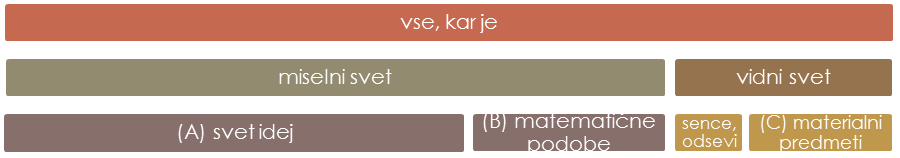 Spoznavni naukduša je pred naselitvijo v telo (rojstvom) bivala v svetu idej, nato je resnico pozabila, ker jo čutila zavajajo začne se proces spoznavanja oz. spominjanja tistega, kar je že vedela: pomembna je metoda dialoga oz. subjektivna dialektikaIntelektualistična etika: 4 temeljne vrlinefilozofi (modrost)vojaki (pogum, hrabrost)delavno ljudstvo (preudarnost, zmernost)PRAVIČNOST je posledica pravega razmerja vseh 3 slojev  politična teorijaestetikaceni glasbo: lahko razloži harmonično ureditev vesoljaslikarstvo, kiparstvo: navadna rokodelska obrt, posnetek posnetkavplivi prejšnjih grških filozofov na PlatonaPitagorejci: števila in geometrijski liki so popolni  lahko razložijo čutnozaznavne stvari, poudarek na glasbi in geometriji, nauk o preseljevanju dušHeraklit: materialni svet je spremenjlivEleati: svet idej je nespremenljiv, Parmenid: samo z razumskim spoznanjem pridemo do resniceSokrat: zanimanje za pravičnost in moralne probleme, definicije, etika, subjektivna dialektikaAristotelPlatonov učitelj in kritik, učitelj Aleksandra Velikegaustanovi svoje šole: licejidela: Fizika, Metafizika, Organon, Poetikakritika Platonovega idealizma  ne strinja se z neodvisnim obstojem idejrealni svet je materialni svet:sinteza forme (aktivni princip, ki udejanja materijo oblika) in materije (pasivni princip, ki samostojno ne obstaja šele v povezavi s formo), ki skupaj data bistvo stvari = materialno realnostobstoj čiste forme: negibni gibalec (duhovne narave)  najvišji princip, ki spravi stvari v gibanje (bog)vzroki bivajočega: pogoji, da neka stvar obstajamaterialni vzroki (material, iz katerega nekaj je)formalni/oblikovni (oblika tega pojava/predmeta)gibalni/dejavni (udejanjenje forme v materiji)teleološki/smoternostni (smiselni cilj; vse ima nek namen)Spoznavna teorija (nestrinjanje s Platonom)duša je ob rojstvu nepopisana tablica  nimamo nikakršnega spoznanja, vse spoznanje se začne s čutili/iskustvomformalna logika (Organon): logika nas pripelje do pravilnega spoznanjazakon istovetnosti: a=azakon neprotislovnosti: dve nasprotni trditvi ne moreta biti hkrati resničnizakon izključene tretje možnosti zakon prehodnosti/tranzitivnosti: če je A<B in B<C je tudi A<Cetikazanima ga človeku dosegljivo dobro, ki je relativno  odvisno od okoliščinvrline: osrednja mera med dvema skrajnostima  najboljši sloj za vladanje je srednji (med oligarhijo in demokracijo)estetika: Poetika (smisel tragedije je v očiščenju oz. katarzi)naravoslovje: svet je iz 4 elementov + 5. element (eter v zemeljskih sferah)živa bitja se razlikujejo po tem, kateri del duše imajo:rastline: vegetativni (prehranjevanje in razmnoževanje)živali: vegetativni in čutničlovek: vegetativni, čutni in umni del dušereligiozni/mitološki načinfilozofski načinciljverovanjevédenjerazlaga naravnih pojavovpoosebljene nadnaravne silenaravne zakonitostirazmišljanjedogme  (nepreverljive resnice) kritičnostrazlagaprispodobe (ponazoritve bistvenih značilnosti nečesa s stvarjo, ki ima podobne lastnosti)kritično, logično, razumsko razmišljanje